КРИЗИС ТРЁХ ЛЕТКризис трех лет – граница между ранним и дошкольным детством – один из наиболее трудных моментов в жизни ребенка. Это – разрушение, пересмотр старой системы социальных отношений, кризис выделения своего «Я». Ребенок отделяется от взрослых, пытается установить с ними новые, более глубокие отношения.	Изменение позиций ребенка, возрастание его самостоятельности и активности требуют от близких взрослых современной перестройки. Кризис трех лет имеет определенные характеристики.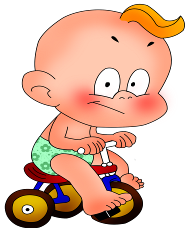 	Негативизм. Ребенок негативно реагирует не на само действие, которое он отказывается выполнять, а на требование или просьбу взрослого. Он не делает что-то только потому, что это предложил ему определенный взрослый человек. Негативизм избирателен: ребенок игнорирует требования одного члена семьи или одной воспитательницы, а с другими достаточно послушен. Главный мотив – сделать наоборот, т.е. прямо противоположное тому, что ему сказали. В три года ребенок впервые становится способен поступать вопреки своему непосредственному желанию. Поведение ребенка определяется не этим желанием, а отношениями с другим взрослым человеком. Мотив поведения уже находится вне ситуации, данной ребенку. Негативизм – кризисное явление, которое должно исчезнуть со временем. 	Упрямство. Это реакция ребенка, который настаивает на чем-то не потому, что ему этого очень хочется, а потому, что он сам об этом сказал взрослым и требует, чтобы с его мнением считались. Первоначальное решение определяет все его поведение, и отказаться от этого решения даже при изменившихся обстоятельствах ребенок не может. Упрямство – не настойчивость, с которой он добивается желаемого. Упрямый ребенок настаивает на том, чего ему не так уж сильно хочется или давно расхотелось.	Строптивость. Она направлена не против конкретного взрослого, а против всей сложившейся в раннем детстве системы отношений, против принятых в семье норм воспитания. Ребенок стремится настоять на своих желаниях и недоволен всем, что ему предлагают и делают другие. Ребенок хочет все сделать и решать сам. Это положительное явление, но во время кризиса трех лет усиленная тенденция к самостоятельности приводит к своеволию, она часто не соответствует возможностям ребенка и вызывает дополнительные конфликты со взрослыми.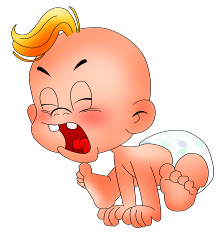 	У некоторых детей конфликты с родителями становятся регулярными. В этих случаях говорят о протесте – бунте. В семье с единственным ребенком может появиться деспотизм. Ребенок жестко проявляет свою власть над окружающими его взрослыми, диктуя, что он будет есть, а что не будет, может мама уйти из дома или нет и т.д. Если в семье несколько детей, вместо деспотизма возникает ревность: та же тенденция к власти здесь выступает как источник ревнивого, нетерпимого отношения к другим детям.	Обесценивание. В глазах ребенка обесценивается то, что было привычно, интересно, дорого раньше. Трехлетний ребенок может ругаться, отбросить или сломать любимую игрушку и т.п.	Все эти явления свидетельствуют о том, что у ребенка изменяется отношение к другим людям и самому себе. Он психологически отделяется от близких взрослых. Это важный этап в эмансипации ребенка; не менее бурный этап ждет его в дальнейшем – в подростковом возрасте.